B e i t r i t t s e r k l ä r u n g 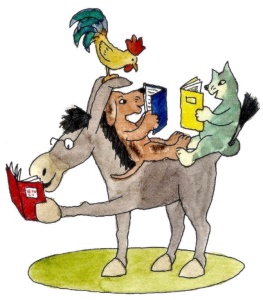 Förderkreis der Brüder-Grimm-Schule e.V.Schiersteiner Straße 3455246 Mainz-KostheimE-Mail: foerderkreis-brueder-grimm-schule@gmx.net Name: ________________________________ Vorname: ___________________________ Straße: ___________________________________________________________________ PLZ + Ort: _________________________________________________________________ Telefon: ________________________________ Geburtsdatum: ______________________ E-Mail: ____________________________________________________________________ Hiermit erkläre ich meinen Beitritt zum Förderkreis der Brüder-Grimm-Schule e.V. Datum:______________________ Unterschrift:______________________________ Der Jahresbeitrag in Höhe von 24 Euro wird mit Ihrem Einverständnis mittels SEPA-Lastschriftverfahren immer zum 01.01. jeden Jahres von Ihrem Konto eingezogen.  Mit der Unterschrift erklären Sie sich auch mit der Erhebung, Verarbeitung und Nutzung Ihrer personenbezogenen Daten zur Mitgliederverwaltung einverstanden. Ihr Einverständnis dazu ist Voraussetzung für die Aufnahme als Mitglied in den Förderkreis e.V.  Der Austritt ist mit einer Kündigungsfrist von vier Wochen jeweils zum Monatsende zulässig und muss an den Vorstand schriftlich gerichtet werden.. -------------------------------------------------------------------------------------------------------------------------SEPA-Lastschriftmandat Ich ermächtige den Förderkreis der Brüder-Grimm-Schule e.V., Zahlungen von meinem Konto mittels SEPA-Lastschrift einzuziehen. Hinweis: Ich kann innerhalb von acht Wochen, beginnend mit dem Belastungsdatum, die Erstattung des belasteten Betrages verlangen. Es gelten dabei die mit meinem Kreditinstitut vereinbarten Bedingungen.Name: ________________________________ Vorname: ___________________________Zahlungsart: ______€ (mindestens 24 €) wiederkehrend zum 01.01. des JahresStraße: ___________________________________________________________________ PLZ + Ort: _________________________________________________________________ Kreditinstitut: _______________________________ BIC: ___________________________IBAN: D E ___ ___ | ___ ___ ___ ___ | ___ ___ ___ ___ | ___ ___ ___ ___ | ___ ___ ___ ___ | ___ ___ Datum:_________________________ Unterschrift:________________________________ Bitte geben Sie den ausgefüllten Mitgliedsantrag der Klassenlehrerin/dem Klassenlehrer Ihres Kindes oder im Sekretariat der Schule ab. Vielen Dank im Namen des Förderkreises!